Miss Rew’s Class – Home Learning – Term 5 Week 4Term 5 Topic – Bloomin’ Marvellous!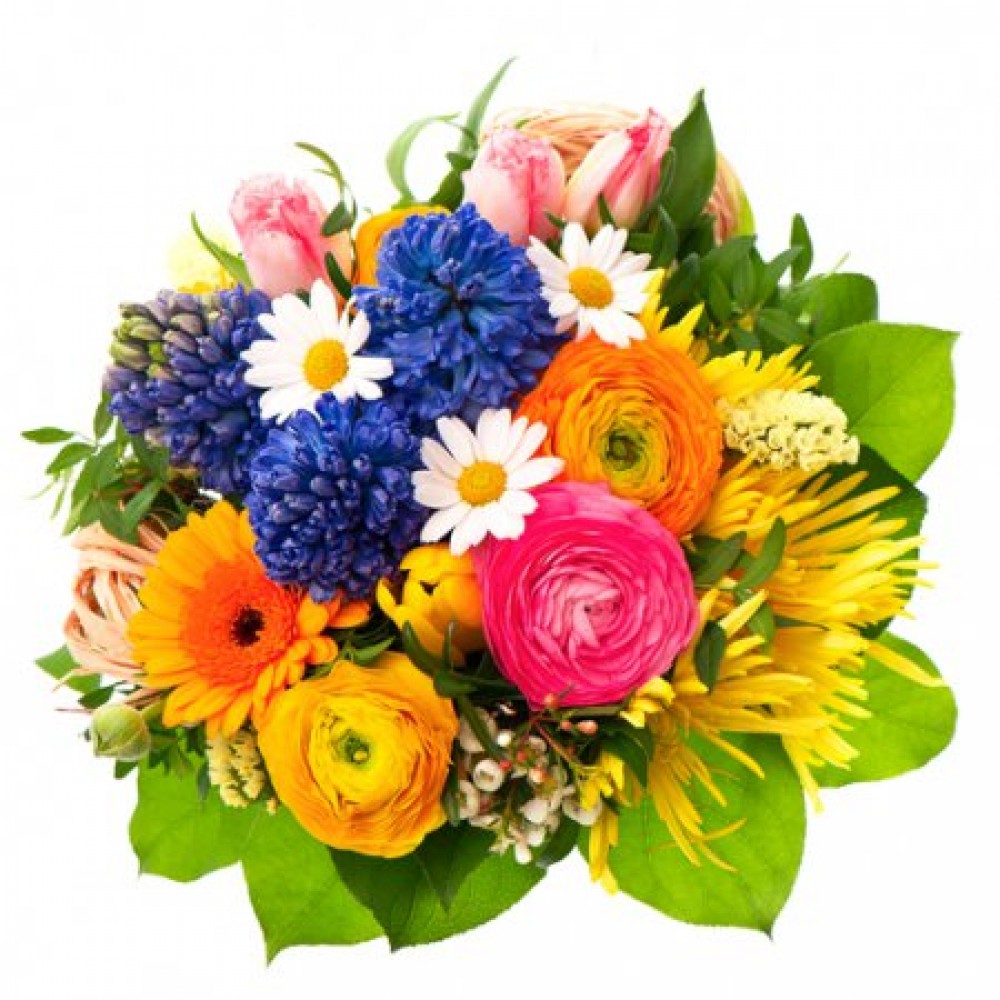 *** If you have problems logging in to Purple Mash, Maths Shed or Spelling Shed, please contact school to obtain your login details ***Weekly TasksKeep checking Purple Mash for new ToDo’s – these will be updated weekly!	2do: Spelling Quiz - https://www.purplemash.com/#app/diyjs/y2_Autumn2_Week3_Week	2Do: 2x Table Speed Test - https://www.purplemash.com/#app/games/tabletoons/Speedtest_2x	Year 2 Blog – Create a post on the Year 2 Class Blog - https://www.purplemash.com/blog#/app/blog/5e79e6e00318eb5c66561c88/Other Useful Resources:Twinkl is an amazing resource, which we use often in school. They have made all their resources free for parents. Follow this link: www.twinkl.co.uk/offer and enter the code CVDTWINKLHELPS. Click on KS1 and a subject that you wish to explore. If you want to print any activities off, please stick these in your child’s yellow book. The grammar and arithmetic activities are especially useful for Year 2!MondayPhonics/SpellingMrs Blewett’s Group
Complete Daily Letters and Sounds lesson (Year 1): https://www.youtube.com/channel/UCP_FbjYUP_UtldV2K_-niWw/playlists
ORRevise Phase 3 sounds playing games on Phonics Play: https://new.phonicsplay.co.uk/resources
/phase/3/buried-treasure
https://new.phonicsplay.co.uk/resources
/phase/3/dragons-denMrs Wardrop’s Group + Mrs Mathias’ GroupAlternative pronunciations for /a/.
https://www.phonicsplay.co.uk/member-only/Sneaky_Squirrels.htmlMrs Young’s Group + Miss Rew’s GroupWe are looking at using an apostrophe for contractions.Can you shorten these words by adding an apostrophe? Which letters have been omitted when you use the apostrophe?Phonics/SpellingMrs Blewett’s Group
Complete Daily Letters and Sounds lesson (Year 1): https://www.youtube.com/channel/UCP_FbjYUP_UtldV2K_-niWw/playlists
ORRevise Phase 3 sounds playing games on Phonics Play: https://new.phonicsplay.co.uk/resources
/phase/3/buried-treasure
https://new.phonicsplay.co.uk/resources
/phase/3/dragons-denMrs Wardrop’s Group + Mrs Mathias’ GroupAlternative pronunciations for /a/.
https://www.phonicsplay.co.uk/member-only/Sneaky_Squirrels.htmlMrs Young’s Group + Miss Rew’s GroupWe are looking at using an apostrophe for contractions.Can you shorten these words by adding an apostrophe? Which letters have been omitted when you use the apostrophe?EnglishGrammar LessonWe will be learning about adjectives and why they are important to sentences.Work through the information here: http://resources.hwb.wales.gov.uk/VTC/ngfl/english/caerphilly/adjectives/index.htmThen write 5 super sentences using adjectives.Remember to include: capital lettersfull stopsconjunctionsfinger spacesadjectivesMaths – Problem Solving and Efficient MethodsTaskCreate a poster to help someone learn the efficient method of addition:Column Method for Addition: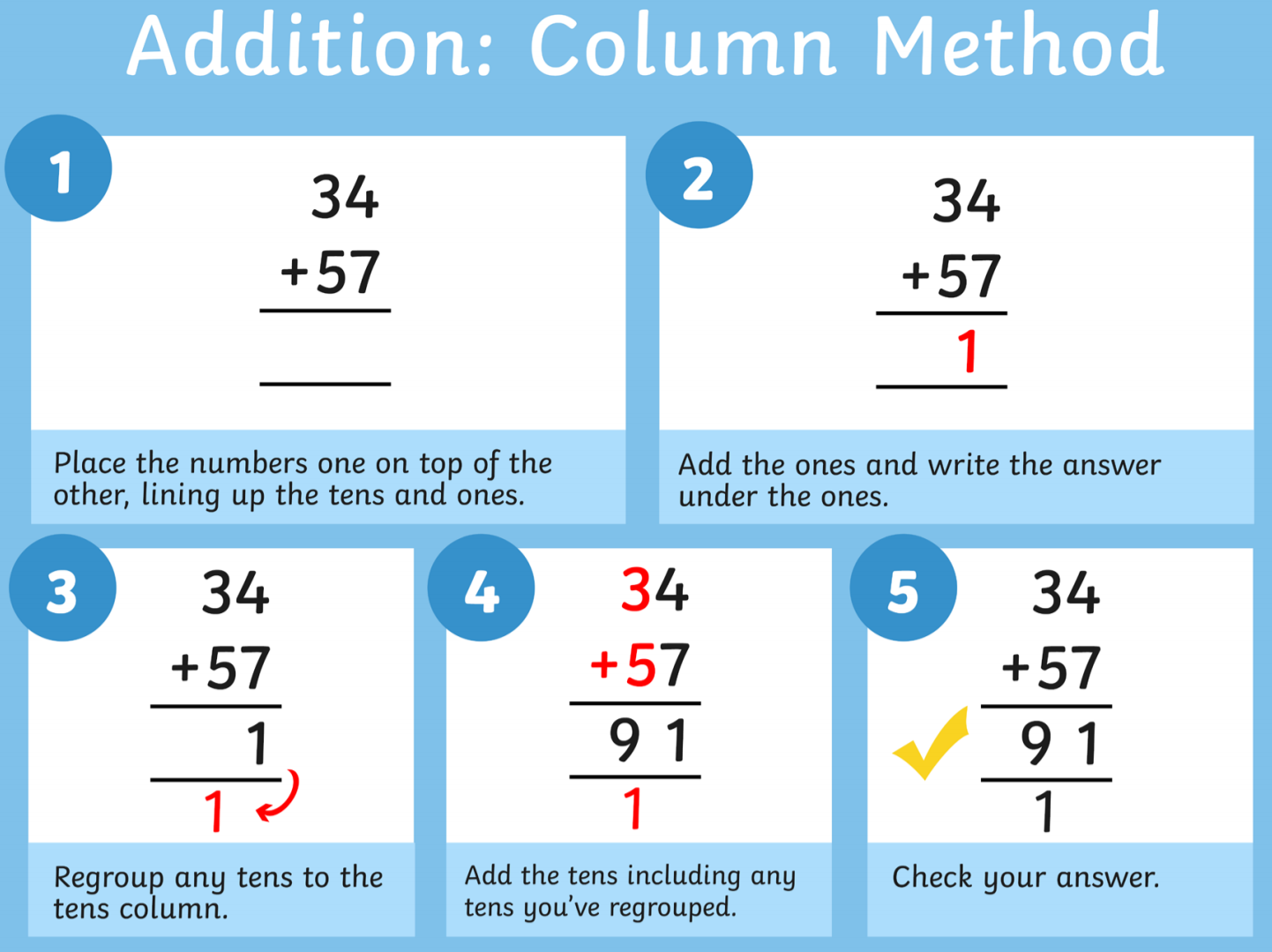 Maths – Problem Solving and Efficient MethodsTaskCreate a poster to help someone learn the efficient method of addition:Column Method for Addition:Maths – Problem Solving and Efficient MethodsTaskCreate a poster to help someone learn the efficient method of addition:Column Method for Addition:Maths – Problem Solving and Efficient MethodsTaskCreate a poster to help someone learn the efficient method of addition:Column Method for Addition:ScienceDraw a picture of a plant, then label the different parts with their name and function: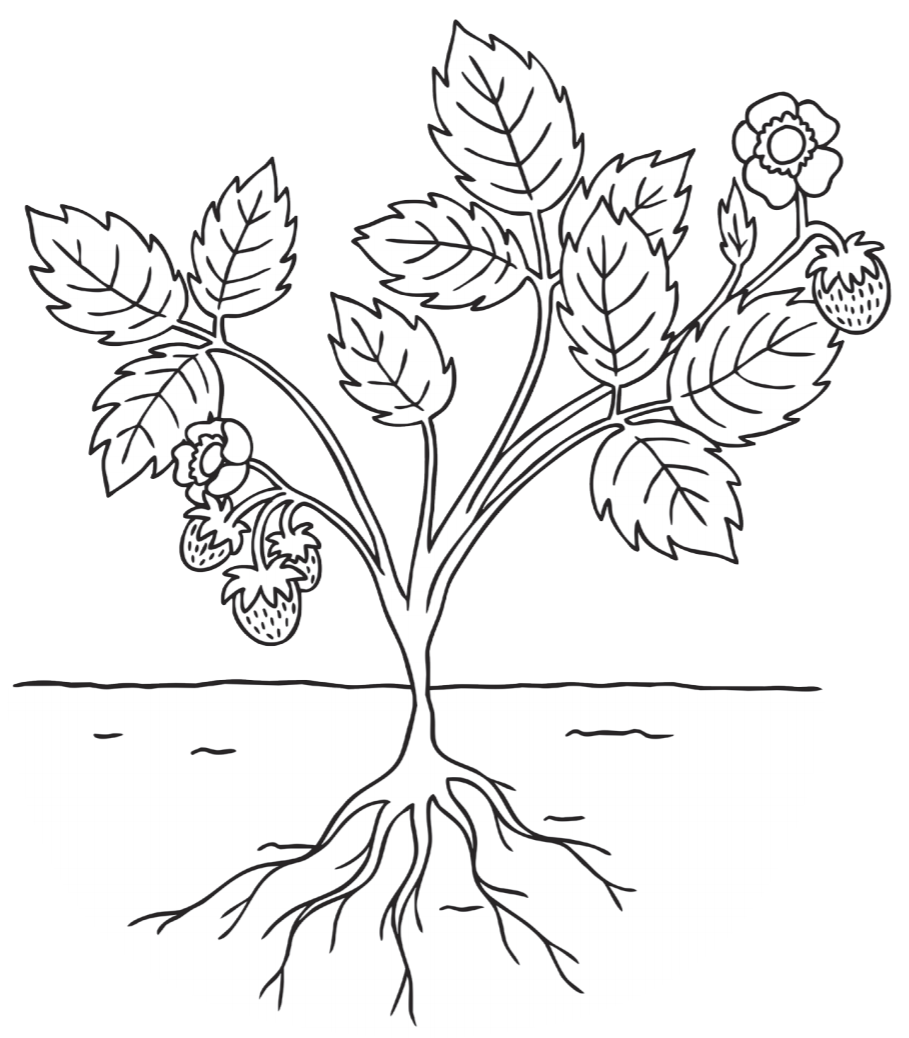 (Resource Sheet Available)MondayPhonics/SpellingMrs Blewett’s Group
Complete Daily Letters and Sounds lesson (Year 1): https://www.youtube.com/channel/UCP_FbjYUP_UtldV2K_-niWw/playlists
ORRevise Phase 3 sounds playing games on Phonics Play: https://new.phonicsplay.co.uk/resources
/phase/3/buried-treasure
https://new.phonicsplay.co.uk/resources
/phase/3/dragons-denMrs Wardrop’s Group + Mrs Mathias’ GroupAlternative pronunciations for /a/.
https://www.phonicsplay.co.uk/member-only/Sneaky_Squirrels.htmlMrs Young’s Group + Miss Rew’s GroupWe are looking at using an apostrophe for contractions.Can you shorten these words by adding an apostrophe? Which letters have been omitted when you use the apostrophe?Phonics/SpellingMrs Blewett’s Group
Complete Daily Letters and Sounds lesson (Year 1): https://www.youtube.com/channel/UCP_FbjYUP_UtldV2K_-niWw/playlists
ORRevise Phase 3 sounds playing games on Phonics Play: https://new.phonicsplay.co.uk/resources
/phase/3/buried-treasure
https://new.phonicsplay.co.uk/resources
/phase/3/dragons-denMrs Wardrop’s Group + Mrs Mathias’ GroupAlternative pronunciations for /a/.
https://www.phonicsplay.co.uk/member-only/Sneaky_Squirrels.htmlMrs Young’s Group + Miss Rew’s GroupWe are looking at using an apostrophe for contractions.Can you shorten these words by adding an apostrophe? Which letters have been omitted when you use the apostrophe?EnglishGrammar LessonWe will be learning about adjectives and why they are important to sentences.Work through the information here: http://resources.hwb.wales.gov.uk/VTC/ngfl/english/caerphilly/adjectives/index.htmThen write 5 super sentences using adjectives.Remember to include: capital lettersfull stopsconjunctionsfinger spacesadjectivesMaths – Problem Solving and Efficient MethodsTaskCreate a poster to help someone learn the efficient method of addition:Column Method for Addition:Maths – Problem Solving and Efficient MethodsTaskCreate a poster to help someone learn the efficient method of addition:Column Method for Addition:Maths – Problem Solving and Efficient MethodsTaskCreate a poster to help someone learn the efficient method of addition:Column Method for Addition:Maths – Problem Solving and Efficient MethodsTaskCreate a poster to help someone learn the efficient method of addition:Column Method for Addition:ComputingSend an email to someone in your class, using 2email on Purple Mash: https://www.purplemash.com/#tab/2emailMondaycan notdid nothas notcould notwould notshould notwas notit isEnglishGrammar LessonWe will be learning about adjectives and why they are important to sentences.Work through the information here: http://resources.hwb.wales.gov.uk/VTC/ngfl/english/caerphilly/adjectives/index.htmThen write 5 super sentences using adjectives.Remember to include: capital lettersfull stopsconjunctionsfinger spacesadjectivesMaths – Problem Solving and Efficient MethodsTaskCreate a poster to help someone learn the efficient method of addition:Column Method for Addition:Maths – Problem Solving and Efficient MethodsTaskCreate a poster to help someone learn the efficient method of addition:Column Method for Addition:Maths – Problem Solving and Efficient MethodsTaskCreate a poster to help someone learn the efficient method of addition:Column Method for Addition:Maths – Problem Solving and Efficient MethodsTaskCreate a poster to help someone learn the efficient method of addition:Column Method for Addition:ComputingSend an email to someone in your class, using 2email on Purple Mash: https://www.purplemash.com/#tab/2emailMondayReadingPlease continue to read at home at least 5 times a week and record in your reading record.https://www.oxfordowl.co.uk/ has a great range of ebooks!ReadingPlease continue to read at home at least 5 times a week and record in your reading record.https://www.oxfordowl.co.uk/ has a great range of ebooks!ReadingPlease continue to read at home at least 5 times a week and record in your reading record.https://www.oxfordowl.co.uk/ has a great range of ebooks!ReadingPlease continue to read at home at least 5 times a week and record in your reading record.https://www.oxfordowl.co.uk/ has a great range of ebooks!ReadingPlease continue to read at home at least 5 times a week and record in your reading record.https://www.oxfordowl.co.uk/ has a great range of ebooks!ReadingPlease continue to read at home at least 5 times a week and record in your reading record.https://www.oxfordowl.co.uk/ has a great range of ebooks!ReadingPlease continue to read at home at least 5 times a week and record in your reading record.https://www.oxfordowl.co.uk/ has a great range of ebooks!ReadingPlease continue to read at home at least 5 times a week and record in your reading record.https://www.oxfordowl.co.uk/ has a great range of ebooks!TuesdayPhonics/SpellingMrs Blewett’s GroupComplete Daily Letters and Sounds lesson (Year 1): https://www.youtube.com/channel/UCP_FbjYUP_UtldV2K_-niWw/playlists
ORRevise Phase 3 sounds playing games on Phonics Play: https://new.phonicsplay.co.uk/resources
/phase/3/buried-treasure
https://new.phonicsplay.co.uk/resources
/phase/3/dragons-denMrs Wardrop’s Group + Mrs Mathias’ GroupAlternative pronunciations for /y/.
https://www.phonicsplay.co.uk/member-only/Sneaky_Squirrels.htmlMrs Young’s Group + Miss Rew’s GroupWe are looking at using an apostrophe for contractions.Practice your spellings using rainbow writing:Resource Sheets AvailableExample: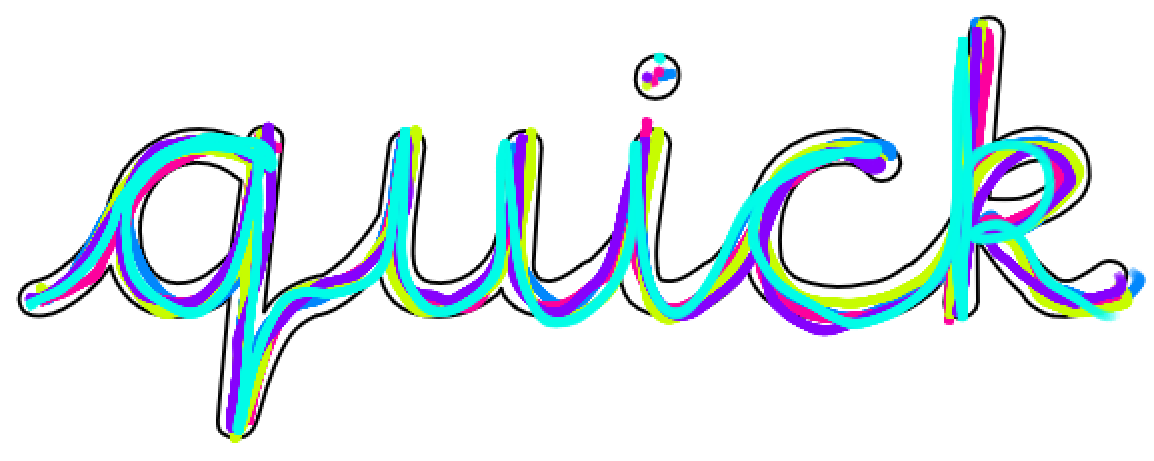 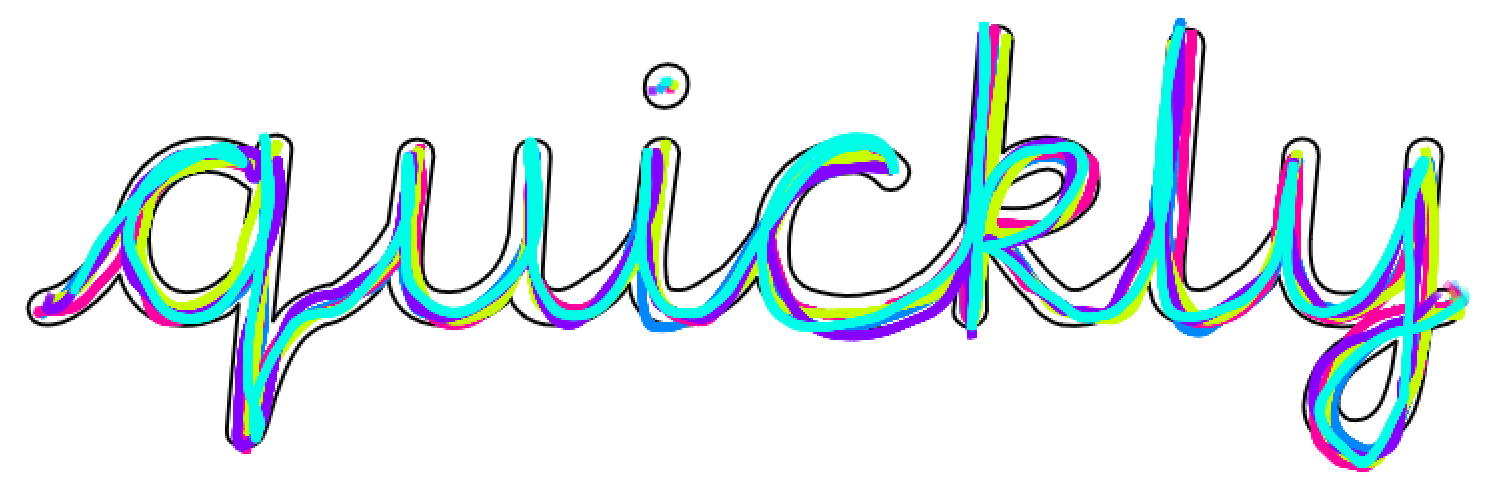 Phonics/SpellingMrs Blewett’s GroupComplete Daily Letters and Sounds lesson (Year 1): https://www.youtube.com/channel/UCP_FbjYUP_UtldV2K_-niWw/playlists
ORRevise Phase 3 sounds playing games on Phonics Play: https://new.phonicsplay.co.uk/resources
/phase/3/buried-treasure
https://new.phonicsplay.co.uk/resources
/phase/3/dragons-denMrs Wardrop’s Group + Mrs Mathias’ GroupAlternative pronunciations for /y/.
https://www.phonicsplay.co.uk/member-only/Sneaky_Squirrels.htmlMrs Young’s Group + Miss Rew’s GroupWe are looking at using an apostrophe for contractions.Practice your spellings using rainbow writing:Resource Sheets AvailableExample:English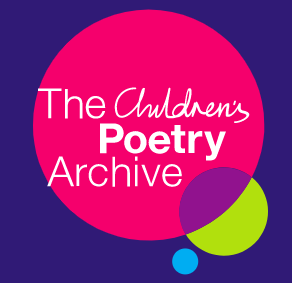 This week we will be learning about poetry.Follow the link below and listen to some of the poems about plants:https://childrens.poetryarchive.org/explore/?key=&type=&poet=&theme=162&form=&age=

How do the poems make you feel?Do you like them? Why? Why not?Do any of them rhyme?Maths – Problem Solving and Efficient MethodsTaskCreate a poster to help someone learn the efficient method of subtraction:Column Method for Subtraction (with or without exchanging from the tens column):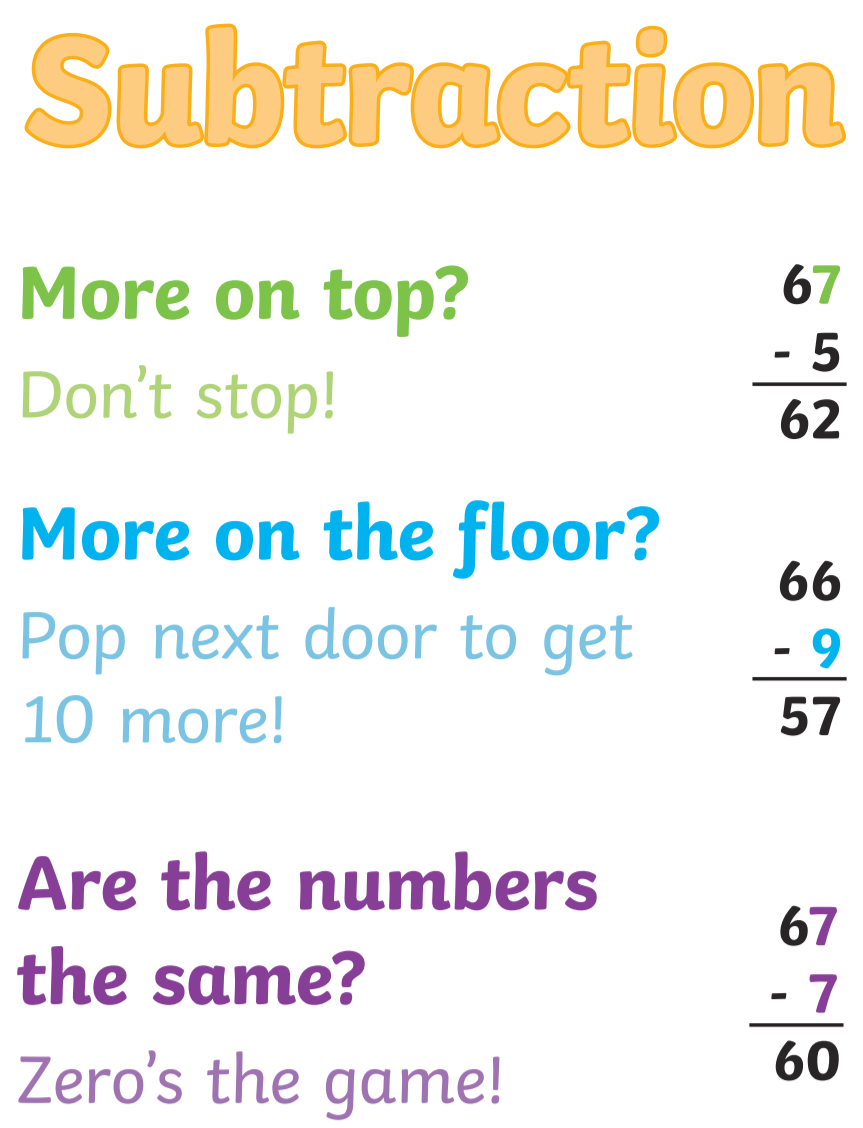 Maths – Problem Solving and Efficient MethodsTaskCreate a poster to help someone learn the efficient method of subtraction:Column Method for Subtraction (with or without exchanging from the tens column):PEDesign a new sport, which combines two existing sports (Resource Sheet Available)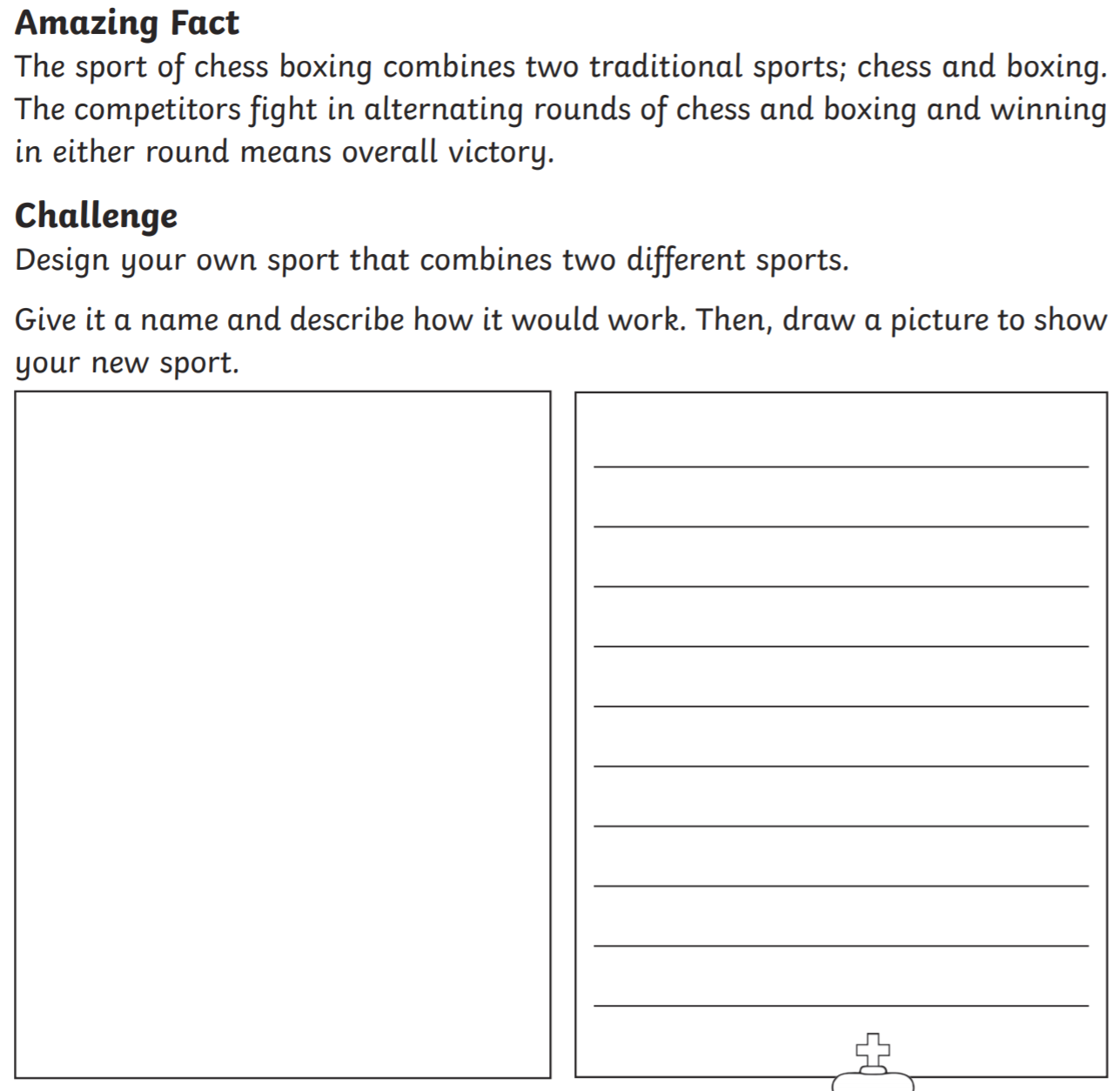 

Extension:Can you create a simple yoga routine of your own?
Why not ask an adult to take a few pictures of you performing and add them, with instructions, to the Year 2 Blog on Purple Mash?
https://www.purplemash.com/blog#/app/blog/5e79e6e00318eb5c66561c88/PEDesign a new sport, which combines two existing sports (Resource Sheet Available)

Extension:Can you create a simple yoga routine of your own?
Why not ask an adult to take a few pictures of you performing and add them, with instructions, to the Year 2 Blog on Purple Mash?
https://www.purplemash.com/blog#/app/blog/5e79e6e00318eb5c66561c88/PEDesign a new sport, which combines two existing sports (Resource Sheet Available)

Extension:Can you create a simple yoga routine of your own?
Why not ask an adult to take a few pictures of you performing and add them, with instructions, to the Year 2 Blog on Purple Mash?
https://www.purplemash.com/blog#/app/blog/5e79e6e00318eb5c66561c88/Reading
Please continue to read at home at least 5 times a week and record in your reading record.https://www.oxfordowl.co.uk/ has a great range of ebooks!Reading
Please continue to read at home at least 5 times a week and record in your reading record.https://www.oxfordowl.co.uk/ has a great range of ebooks!Reading
Please continue to read at home at least 5 times a week and record in your reading record.https://www.oxfordowl.co.uk/ has a great range of ebooks!Reading
Please continue to read at home at least 5 times a week and record in your reading record.https://www.oxfordowl.co.uk/ has a great range of ebooks!Reading
Please continue to read at home at least 5 times a week and record in your reading record.https://www.oxfordowl.co.uk/ has a great range of ebooks!Reading
Please continue to read at home at least 5 times a week and record in your reading record.https://www.oxfordowl.co.uk/ has a great range of ebooks!Reading
Please continue to read at home at least 5 times a week and record in your reading record.https://www.oxfordowl.co.uk/ has a great range of ebooks!Reading
Please continue to read at home at least 5 times a week and record in your reading record.https://www.oxfordowl.co.uk/ has a great range of ebooks!WednesdayPhonics/SpellingMrs Blewett’s GroupComplete Daily Letters and Sounds lesson (Year 1): https://www.youtube.com/channel/UCP_FbjYUP_UtldV2K_-niWw/playlists
ORRevise Phase 3 sounds playing games on Phonics Play: https://new.phonicsplay.co.uk/resources
/phase/3/buried-treasure
https://new.phonicsplay.co.uk/resources
/phase/3/dragons-denMrs Wardrop’s Group + Mrs Mathias’ GroupAlternative pronunciations for /ch/.
https://www.phonicsplay.co.uk/member-only/Sneaky_Squirrels.htmlMrs Young’s Group + Miss Rew’s GroupWe are looking at using an apostrophe for contractions.Choose 5 of this week’s spelling words to write into sentences. Remember to include: capital lettersfull stopsconjunctionsfinger spacesadjectivesPhonics/SpellingMrs Blewett’s GroupComplete Daily Letters and Sounds lesson (Year 1): https://www.youtube.com/channel/UCP_FbjYUP_UtldV2K_-niWw/playlists
ORRevise Phase 3 sounds playing games on Phonics Play: https://new.phonicsplay.co.uk/resources
/phase/3/buried-treasure
https://new.phonicsplay.co.uk/resources
/phase/3/dragons-denMrs Wardrop’s Group + Mrs Mathias’ GroupAlternative pronunciations for /ch/.
https://www.phonicsplay.co.uk/member-only/Sneaky_Squirrels.htmlMrs Young’s Group + Miss Rew’s GroupWe are looking at using an apostrophe for contractions.Choose 5 of this week’s spelling words to write into sentences. Remember to include: capital lettersfull stopsconjunctionsfinger spacesadjectivesEnglishListen to the poem Winter to Spring (available on the school website)Draw an illustration to go along with this poem.A written version of the poem is available for you to print and illustrate if you prefer to complete the task this way. (Resource Sheet Available)EnglishListen to the poem Winter to Spring (available on the school website)Draw an illustration to go along with this poem.A written version of the poem is available for you to print and illustrate if you prefer to complete the task this way. (Resource Sheet Available)Maths – Problem Solving and Efficient MethodsTaskCreate a poster to help someone learn how to multiply numbers. Perhaps focus on one of the multiplication tables, rather than many!You may want to demonstrate these methods for multiplication:Arrays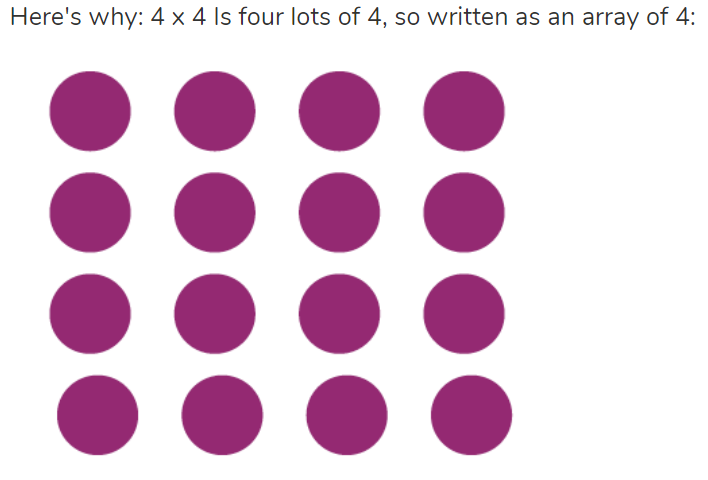 Repeated addition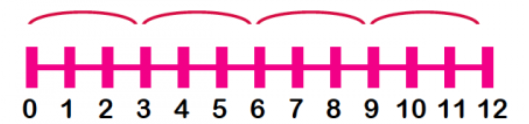 Maths – Problem Solving and Efficient MethodsTaskCreate a poster to help someone learn how to multiply numbers. Perhaps focus on one of the multiplication tables, rather than many!You may want to demonstrate these methods for multiplication:ArraysRepeated additionMaths – Problem Solving and Efficient MethodsTaskCreate a poster to help someone learn how to multiply numbers. Perhaps focus on one of the multiplication tables, rather than many!You may want to demonstrate these methods for multiplication:ArraysRepeated additionArtThis week in Art we are going to continue practising our observational drawing. Go into your garden and find a bug to sketch (you may need a grown up to take a picture of it first) then sketch what you see. Remember to add as much detail as you can and try to shade the colours with light and dark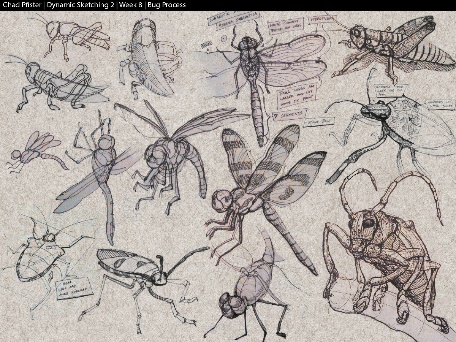 WednesdayReadingPlease continue to read at home at least 5 times a week and record in your reading record.https://www.oxfordowl.co.uk/ has a great range of ebooks!ReadingPlease continue to read at home at least 5 times a week and record in your reading record.https://www.oxfordowl.co.uk/ has a great range of ebooks!ReadingPlease continue to read at home at least 5 times a week and record in your reading record.https://www.oxfordowl.co.uk/ has a great range of ebooks!ReadingPlease continue to read at home at least 5 times a week and record in your reading record.https://www.oxfordowl.co.uk/ has a great range of ebooks!ReadingPlease continue to read at home at least 5 times a week and record in your reading record.https://www.oxfordowl.co.uk/ has a great range of ebooks!ReadingPlease continue to read at home at least 5 times a week and record in your reading record.https://www.oxfordowl.co.uk/ has a great range of ebooks!ReadingPlease continue to read at home at least 5 times a week and record in your reading record.https://www.oxfordowl.co.uk/ has a great range of ebooks!ReadingPlease continue to read at home at least 5 times a week and record in your reading record.https://www.oxfordowl.co.uk/ has a great range of ebooks!ThursdayPhonics/SpellingMrs Blewett’s GroupComplete Daily Letters and Sounds lesson (Year 1): https://www.youtube.com/channel/UCP_FbjYUP_UtldV2K_-niWw/playlists
ORRevise Phase 3 sounds playing games on Phonics Play: https://new.phonicsplay.co.uk/resources
/phase/3/buried-treasure
https://new.phonicsplay.co.uk/resources
/phase/3/dragons-denMrs Wardrop’s Group + Mrs Mathias’ GroupAlternative pronunciations for /ou/.
https://www.phonicsplay.co.uk/member-only/Sneaky_Squirrels.htmlMrs Young’s Group + Miss Rew’s GroupWe are looking at using an apostrophe for contractions.Complete the spelling assignment on Spelling Shed - https://www.spellingshed.com/en-gbPhonics/SpellingMrs Blewett’s GroupComplete Daily Letters and Sounds lesson (Year 1): https://www.youtube.com/channel/UCP_FbjYUP_UtldV2K_-niWw/playlists
ORRevise Phase 3 sounds playing games on Phonics Play: https://new.phonicsplay.co.uk/resources
/phase/3/buried-treasure
https://new.phonicsplay.co.uk/resources
/phase/3/dragons-denMrs Wardrop’s Group + Mrs Mathias’ GroupAlternative pronunciations for /ou/.
https://www.phonicsplay.co.uk/member-only/Sneaky_Squirrels.htmlMrs Young’s Group + Miss Rew’s GroupWe are looking at using an apostrophe for contractions.Complete the spelling assignment on Spelling Shed - https://www.spellingshed.com/en-gbEnglishWrite your own poem about all the wonderful things that you see in the Spring time. Remember you can use your senses to help you to think of words. What can you see? What can you smell? What does it feel like? What can you hear? Using our senses, often helps us to think of words to help us with our poems.Maths – Problem Solving and Efficient MethodsTaskCreate a poster to help someone learn how to divide numbers. Perhaps focus on one of the multiplication tables, rather than many!You may want to demonstrate these methods for division:Making Equal Groups using Sharing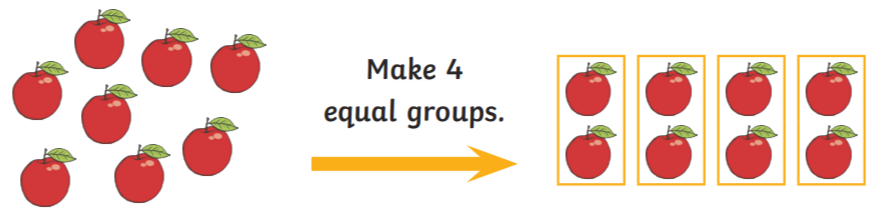 Repeated Subtraction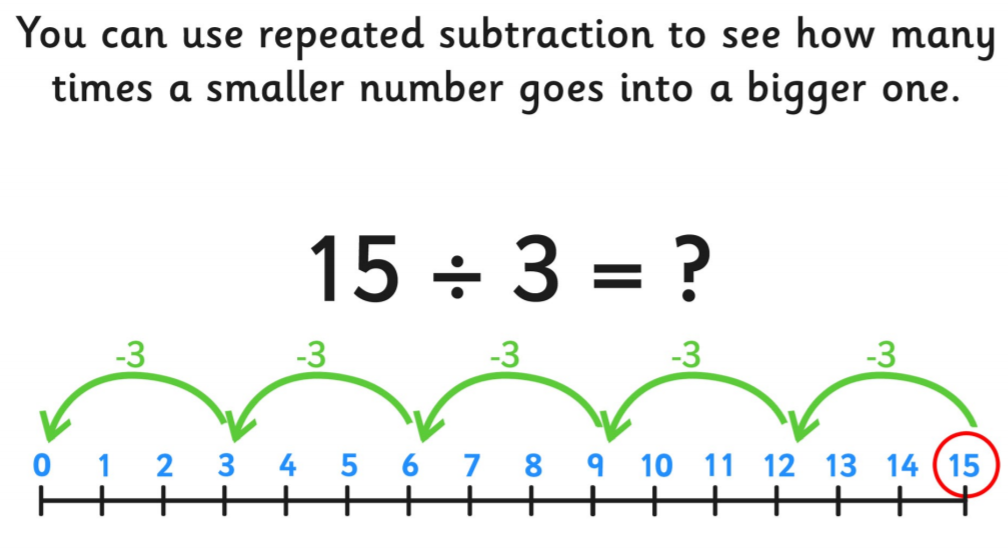 Maths – Problem Solving and Efficient MethodsTaskCreate a poster to help someone learn how to divide numbers. Perhaps focus on one of the multiplication tables, rather than many!You may want to demonstrate these methods for division:Making Equal Groups using SharingRepeated SubtractionMaths – Problem Solving and Efficient MethodsTaskCreate a poster to help someone learn how to divide numbers. Perhaps focus on one of the multiplication tables, rather than many!You may want to demonstrate these methods for division:Making Equal Groups using SharingRepeated SubtractionRE – Islam (community and belonging)
Task: Watch the BBC clip about Muslim prayer: https://www.bbc.co.uk/bitesize/clips/zsqvcdmDiscuss the different aspects of the prayer routine with an adult.RE – Islam (community and belonging)
Task: Watch the BBC clip about Muslim prayer: https://www.bbc.co.uk/bitesize/clips/zsqvcdmDiscuss the different aspects of the prayer routine with an adult.ThursdayPhonics/SpellingMrs Blewett’s GroupComplete Daily Letters and Sounds lesson (Year 1): https://www.youtube.com/channel/UCP_FbjYUP_UtldV2K_-niWw/playlists
ORRevise Phase 3 sounds playing games on Phonics Play: https://new.phonicsplay.co.uk/resources
/phase/3/buried-treasure
https://new.phonicsplay.co.uk/resources
/phase/3/dragons-denMrs Wardrop’s Group + Mrs Mathias’ GroupAlternative pronunciations for /ou/.
https://www.phonicsplay.co.uk/member-only/Sneaky_Squirrels.htmlMrs Young’s Group + Miss Rew’s GroupWe are looking at using an apostrophe for contractions.Complete the spelling assignment on Spelling Shed - https://www.spellingshed.com/en-gbPhonics/SpellingMrs Blewett’s GroupComplete Daily Letters and Sounds lesson (Year 1): https://www.youtube.com/channel/UCP_FbjYUP_UtldV2K_-niWw/playlists
ORRevise Phase 3 sounds playing games on Phonics Play: https://new.phonicsplay.co.uk/resources
/phase/3/buried-treasure
https://new.phonicsplay.co.uk/resources
/phase/3/dragons-denMrs Wardrop’s Group + Mrs Mathias’ GroupAlternative pronunciations for /ou/.
https://www.phonicsplay.co.uk/member-only/Sneaky_Squirrels.htmlMrs Young’s Group + Miss Rew’s GroupWe are looking at using an apostrophe for contractions.Complete the spelling assignment on Spelling Shed - https://www.spellingshed.com/en-gbEnglishWrite your own poem about all the wonderful things that you see in the Spring time. Remember you can use your senses to help you to think of words. What can you see? What can you smell? What does it feel like? What can you hear? Using our senses, often helps us to think of words to help us with our poems.Maths – Problem Solving and Efficient MethodsTaskCreate a poster to help someone learn how to divide numbers. Perhaps focus on one of the multiplication tables, rather than many!You may want to demonstrate these methods for division:Making Equal Groups using SharingRepeated SubtractionMaths – Problem Solving and Efficient MethodsTaskCreate a poster to help someone learn how to divide numbers. Perhaps focus on one of the multiplication tables, rather than many!You may want to demonstrate these methods for division:Making Equal Groups using SharingRepeated SubtractionMaths – Problem Solving and Efficient MethodsTaskCreate a poster to help someone learn how to divide numbers. Perhaps focus on one of the multiplication tables, rather than many!You may want to demonstrate these methods for division:Making Equal Groups using SharingRepeated SubtractionPSHE – RelationshipsWe are learning to identify some of the things that cause conflict with my friends.

When you are in school, what might cause you to fall out with a friend?What could be done differently to ensure that doesn’t happen again?PSHE – RelationshipsWe are learning to identify some of the things that cause conflict with my friends.

When you are in school, what might cause you to fall out with a friend?What could be done differently to ensure that doesn’t happen again?ThursdayReadingPlease continue to read at home at least 5 times a week and record in your reading record.https://www.oxfordowl.co.uk/ has a great range of ebooks!ReadingPlease continue to read at home at least 5 times a week and record in your reading record.https://www.oxfordowl.co.uk/ has a great range of ebooks!ReadingPlease continue to read at home at least 5 times a week and record in your reading record.https://www.oxfordowl.co.uk/ has a great range of ebooks!ReadingPlease continue to read at home at least 5 times a week and record in your reading record.https://www.oxfordowl.co.uk/ has a great range of ebooks!ReadingPlease continue to read at home at least 5 times a week and record in your reading record.https://www.oxfordowl.co.uk/ has a great range of ebooks!ReadingPlease continue to read at home at least 5 times a week and record in your reading record.https://www.oxfordowl.co.uk/ has a great range of ebooks!ReadingPlease continue to read at home at least 5 times a week and record in your reading record.https://www.oxfordowl.co.uk/ has a great range of ebooks!ReadingPlease continue to read at home at least 5 times a week and record in your reading record.https://www.oxfordowl.co.uk/ has a great range of ebooks!FridayPhonics/SpellingMrs Blewett’s GroupComplete Daily Letters and Sounds lesson (Year 1): https://www.youtube.com/channel/UCP_FbjYUP_UtldV2K_-niWw/playlists
ORRevise Phase 3 sounds playing games on Phonics Play: https://new.phonicsplay.co.uk/resources
/phase/3/buried-treasure
https://new.phonicsplay.co.uk/resources
/phase/3/dragons-denMrs Wardrop’s Group + Mrs Mathias’ GroupWe are learning to read the tricky words: many, laughed, because, different, any, eyes, friends, once, pleaseMrs Young’s Group + Miss Rew’s GroupWe are looking at using an apostrophe for contractions.Ask an adult to dictate 5 sentences to you. Ensure they contain this week’s spelling words and some of the Year 2 Common Exception Words (see resource sheet)EnglishToday you are going to perform the poem you wrote yesterday!Create an invitation to invite people in your house to watch your performance of your poem. Remember to give your poem a name and remember to include the time of your performance.Perhaps you could dress up for your grand performance?Ask an adult to take a picture of you performing and add it to the Year 2 Class Blog on Purple Mash:https://www.purplemash.com/blog#/app/blog/5e79e6e00318eb5c66561c88/Maths – Problem Solving and Efficient MethodsTask
Complete the Year 2 SATs Revision Mat(Resource Sheet Available)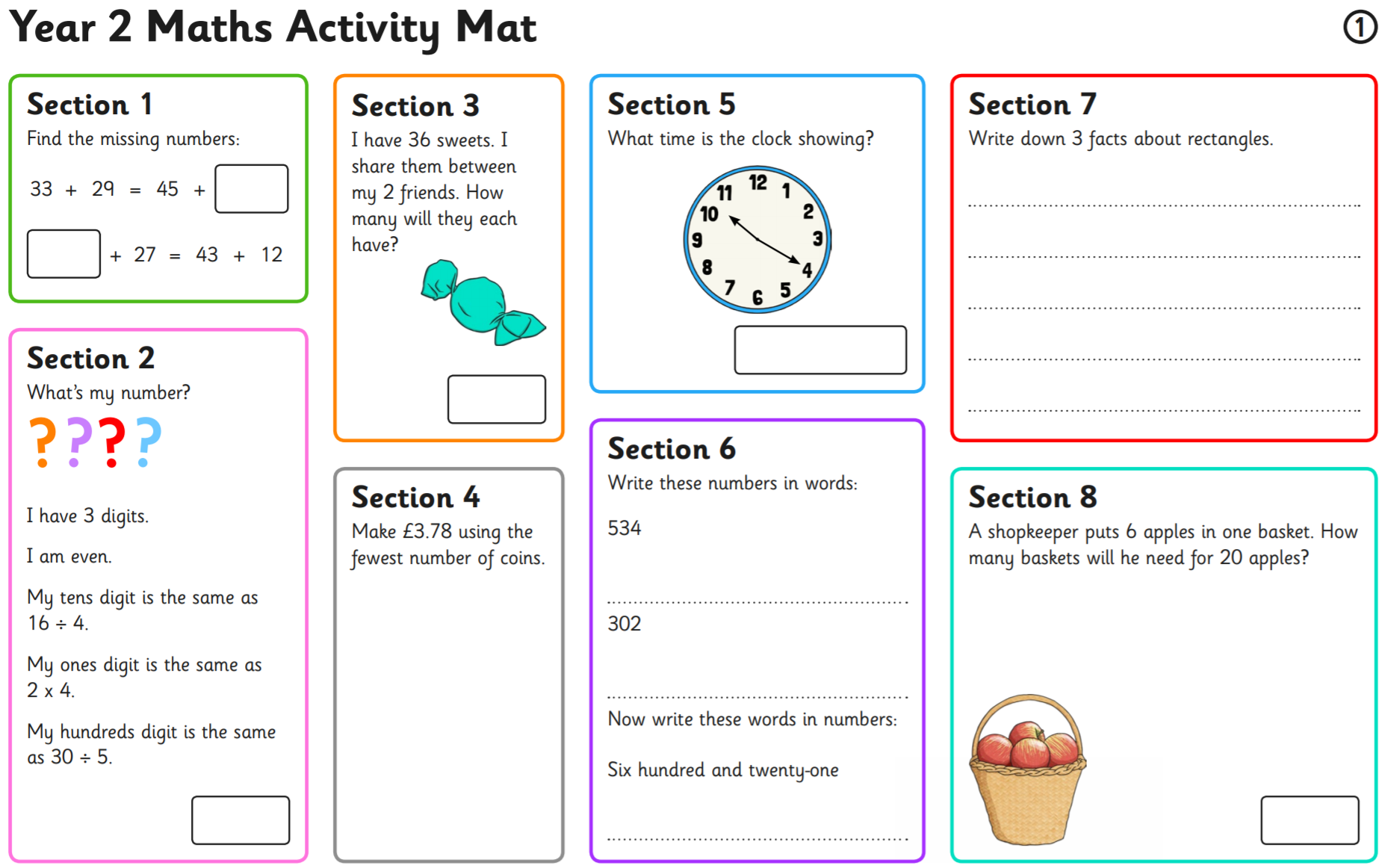 Topic - WeatherWeather can be very dangerous sometimes.Can you research the following weather words and create your own glossary of dangerous weathers?HurricaneTyphoonDroughtHeatwaveFloodTornadoFridayPhonics/SpellingMrs Blewett’s GroupComplete Daily Letters and Sounds lesson (Year 1): https://www.youtube.com/channel/UCP_FbjYUP_UtldV2K_-niWw/playlists
ORRevise Phase 3 sounds playing games on Phonics Play: https://new.phonicsplay.co.uk/resources
/phase/3/buried-treasure
https://new.phonicsplay.co.uk/resources
/phase/3/dragons-denMrs Wardrop’s Group + Mrs Mathias’ GroupWe are learning to read the tricky words: many, laughed, because, different, any, eyes, friends, once, pleaseMrs Young’s Group + Miss Rew’s GroupWe are looking at using an apostrophe for contractions.Ask an adult to dictate 5 sentences to you. Ensure they contain this week’s spelling words and some of the Year 2 Common Exception Words (see resource sheet)EnglishToday you are going to perform the poem you wrote yesterday!Create an invitation to invite people in your house to watch your performance of your poem. Remember to give your poem a name and remember to include the time of your performance.Perhaps you could dress up for your grand performance?Ask an adult to take a picture of you performing and add it to the Year 2 Class Blog on Purple Mash:https://www.purplemash.com/blog#/app/blog/5e79e6e00318eb5c66561c88/Maths – Problem Solving and Efficient MethodsTask
Complete the Year 2 SATs Revision Mat(Resource Sheet Available)MusicCan you make a musical instrument that sounds like a type of weather?Perhaps a rain stick or a thunder maker?FridayReadingPlease continue to read at home at least 5 times a week and record in your reading record.https://www.oxfordowl.co.uk/ has a great range of ebooks!ReadingPlease continue to read at home at least 5 times a week and record in your reading record.https://www.oxfordowl.co.uk/ has a great range of ebooks!ReadingPlease continue to read at home at least 5 times a week and record in your reading record.https://www.oxfordowl.co.uk/ has a great range of ebooks!ReadingPlease continue to read at home at least 5 times a week and record in your reading record.https://www.oxfordowl.co.uk/ has a great range of ebooks!